Vocabulary pg.109To start with, we have very easy words to learn/revise, related to the Computer World. Let´s see:  Monitor (computer display); Screen (pantalla); laptop* (portátil); printer (impresora); scanner (escáner); mouse* (not an animal!); mousepad (= mouse pad or mouse mat: alfombrilla para el ratón); USB flash drive (=pen drive in Spanish!; the initials USB stand for: Universal Serial Bus); memory card (tarjeta de memoria); DVD burner (lector de DVD, these initials stand for: Digital Versatile Disc); webcam; earphones (auriculares; los cascos serían Headphones); speakers (altavoces); keyboard (teclado, it can also be a musical instrument);modems (módem, router); batteries (batería/pila)  *A netbook is like a laptop, but smaller in size and more suitable for wireless (inalámbrico)    communication.*When talking about technology, the plural is mouses; when talking about animals, the plural     is  mice.Check you know the vocab., doing exercise 2 on pg.109 SB, and ex.1-2-3-4 on pg73 WB. Reading pg.111OMG! Do you remember the first days you came to the High School, 8 months ago? The first topic we talked about was the Avatars! And you had to draw one! It seems such a long time ago! That is a reading about Oliver´s avatar, named Mali. Read it. You may have some problems with certain words; I´ll try to guess the ones you don´t know, but there´s always a dictionary next to you to help you…. 	A break (un descanso); walked onto (apareció); turn into (=become); we are only up to (sólo hemos llegado hasta..); dance mat (plataforma o tapete de baile). Here is a picture of one:		Oliver stepped on it: Oliver lo pisó;  delete (borrar)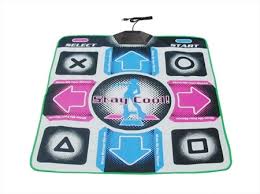 I want you to send me the answers to ex. 6 and 8 pg.110 (Deadline: Thursday 7th May) (You can do them on your notebook, take a picture and then send it to me)Advance your language Let´s see some reporting verbs (= verbs used to report what someone said: verbos que se usan para relatar lo que dijo alguien): say (decir); shout (gritar); explain (explicar); laugh (reír)…..In the story, we also have: insist, interrupt, promise, scream…. We know some more, like: suggest, propose, tell,agree, admit, accept, disagree,suppose…….Yellow words (at the bottom of page 110)BREAK (verb: romper; noun: descanso); HAVE A BREAK  ( more common in British English)(tomarse un descanso)= TAKE A BREAK; GIVE ME A BREAK (dame un respiro); BREAKFAST( break: romper; fast: aparte de rápido, también significa ayunar; breakfast por tanto es romper el ayuno: “des-ayuno”)SOUND/NOISE:  sound is what we hear (sonido); noise is an unwanted sound (ruido). We usually like sounds (a musical instrument, maybe), but we usually dislike noises (car horns....) Listening You are going to receive a listening, sent separately on a next file. That´s the one pg.110, and you´ll have to send the answers to ex. 1-2-3 to my usual gmail (montseformystudents). You can do it on your notebook, take a picture and then send it to me. Or you can do it your way, I don´t mind, as long as I receive it… (Deadline: Monday 11th May)      GRAMMAR:   We have two different grammatical structures, a quite easy one (Future) and a little bit harder one (First Conditional). In this 1st part, we are going to learn the use of WILL (Future) This is a very easy tense, because it never changes! Look at this: I will go to the concert (yo iré al concierto); you will cook breakfast (yo prepararé el desayuno); she/he will play football (no-s in the third person!) If you want the negative form, use WON´T (it comes from WILL+NOT). Examples: We won´t watch TV tonight (no veremos la tv esta noche); They won´t fail the exam (no suspenderán el examen)If you are going to make a question, simply swap the subject and WILL :            Will you bake a cake for the weekend? (The subject “you” stands in the middle)	Will she be a doctor in the future?  Yes, she will  /  No, she won´t; she will be a lawyer.Doing exercises pg 74 WB will be enough to check if you have understood it.But there is still something important to learn about the WILL Future: when do we use it? What is the difference with Be going to?  Pay attention to these rules:We use “Be going to” or the present continuous with future meaning to talk about Plans: Next week I am going to travel to Japan = Next week I am travelling to Japan.We use “Will”   1- to talk about Predictions (opinions)                       When I am older, I will travel all around the world.                       In the year 2030 I think there will be flying cars.   2- in spontaneous decisions:   I am tired, I will go to bed.3- when we promise something:                                                                                                         Don´t worry, Mum, I will come back home before night.	 I can´t help you today, but I promise I will do it tomorrow.I guess you have enough English work for 2 weeks. Nevertheless, if any of you needs/wants more practice, just let me know!  I will send you more exercises! Don´t forget:Tasks you have to send:   before Thursday 7th May: Reading  (ex. 6 and 8 pg.110)   		       	       before Monday 11th May: Listening  (ex. 1-2-3 pg.110)        (I will send the keys to all the exercises on Friday 14th May).(I will send the 2nd part of unit 9 on Monday 18th May).